PERFORMANSAS „20-ASIS RUGSĖJIS...“Skuodo vaikų lopšelio-darželio bendruomenei minint 20-ies veiklos metų jubiliejų buvo atliktas tyrimas-performansas „20-asis rugsėjis...“, kurio metu bendruomenės nariai kūrė bendrą paveikslą, tačiau laisvai pasirenkant spalvas (oranžinė, žalia, ruda, geltona, violetinė, raudona, rožine) ir formas (trikampis, kvadratas, apskritimas, zigzagas).
	2021 metų rugpjūčio 30 d. buvo apibendrintas „organizacijos veido“ portretas:45 proc. darbuotojų pasirinko apskritimą – tai žmonės, kurie nuoširdžiai domisi gerais tarpusavio santykiais ir yra geranoriški.31 proc. darbuotojų pasirinko trikampį – būdingiausias trikampio bruožas yra gebėjimas susikaupti ties pagrindiniu tikslu. Tai energingos, stiprios asmenybės ir lyderiai.16 proc. darbuotojų pasirinko zigzagą – šį figūra simbolizuoja kūrybiškumą. Žmonės pasirinkę zigzagą yra mąstytojai, dažnai oponuojantys, kritikuojantys siūlomus ar priimtus sprendimus.8 proc. darbuotojų pasirinko kvadratą – tai kruopščios, atkaklios asmenybės siekiančios pradėtą darbą atlikti iki galo.30 proc. darbuotojų pasirinko geltoną spalvą – ši spalva reiškia džiaugsmą, laimę, optimizmą, kartais bailumą ir pavydą.24 proc. darbuotojų pasirinko žalią spalvą – tai simbolizuoja ryšį su gamta, aplinka. Pasirinkę šią spalva yra dosnūs, kartais pavydūs.19 proc. darbuotojų pasirinko oranžinę spalvą – šie žmonės yra energingi, kupini entuziazmo, reikalaujantys dėmesio.13 proc. darbuotojų pasirinko raudoną spalvą – tikėtina, kad pasirinkę šią spalvą žmonės pasižymi energija, aistra, meile. Jie trokštą greičio ir kovos.12 proc. darbuotojų pasirinko violetinę spalvą – tai kilnumo, dvasingumo, išminties, bet tuo pačiu ir arogancijos ženklas.5 proc. darbuotojų pasirinko rudą spalvą – tai žemės, stabilumo, patikimumo ir ištvermės ženklas.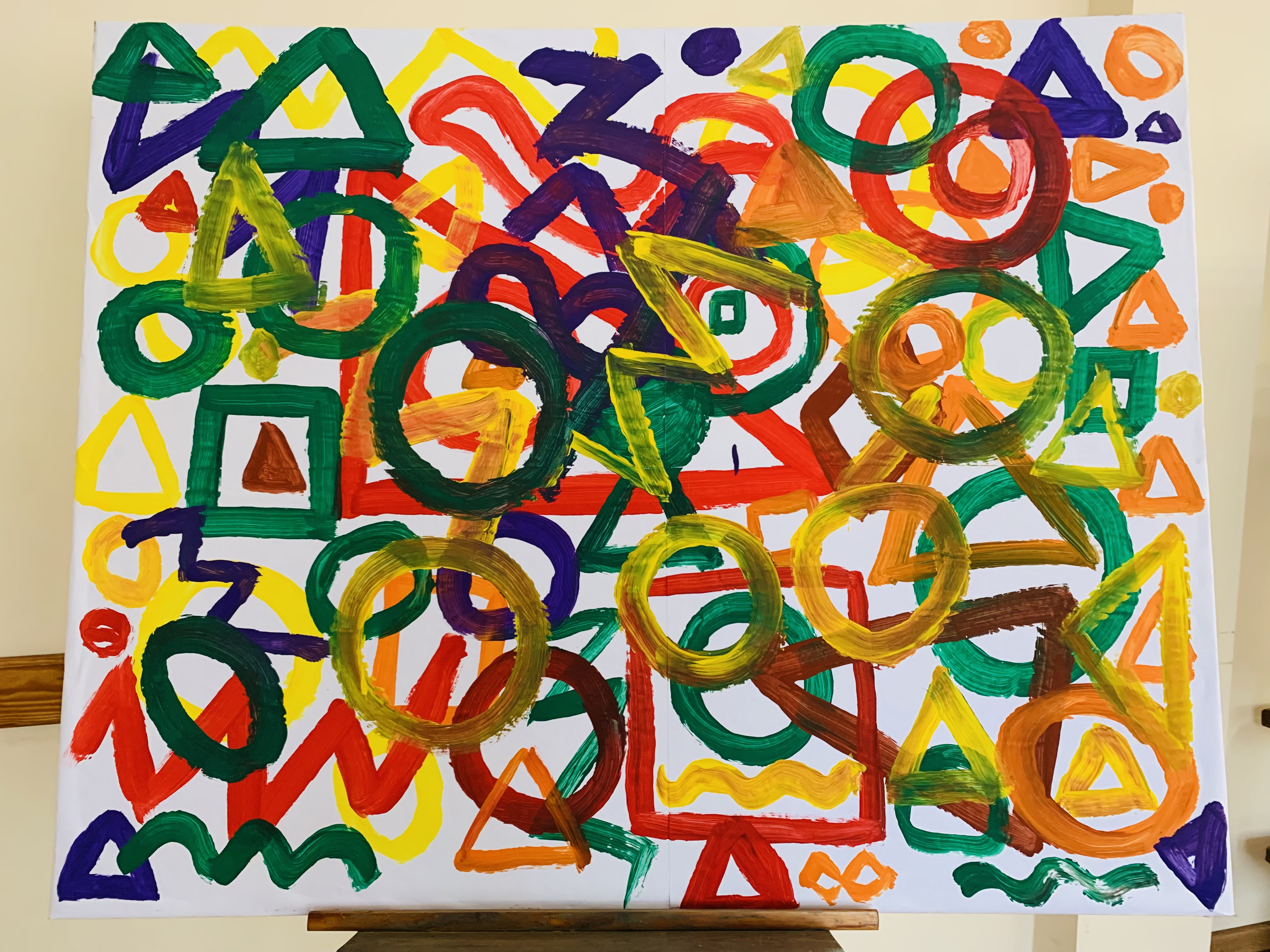 